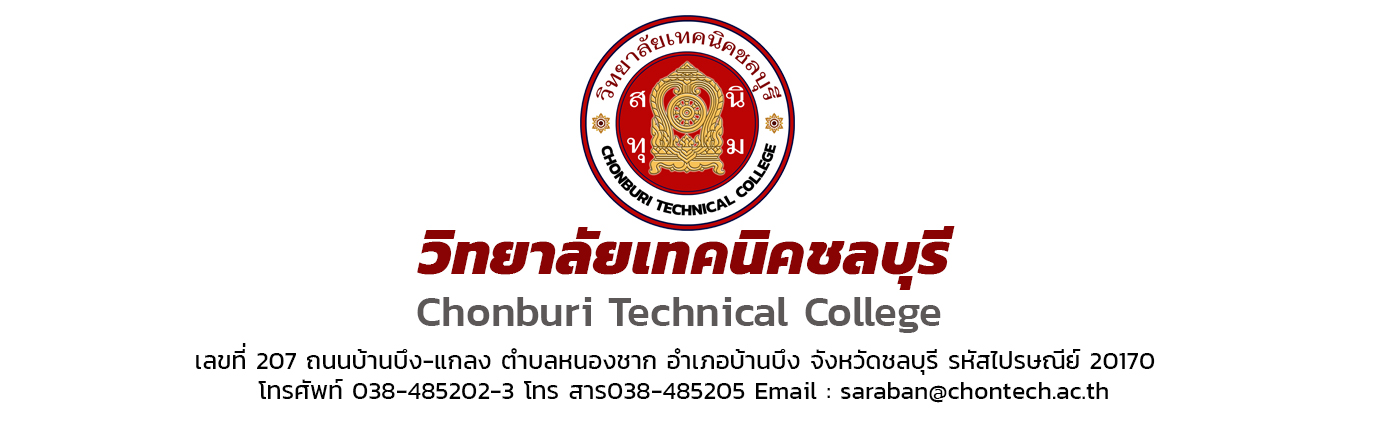 โครงการสอนวิชา  การวิจัยเบื้องต้นรหัสวิชา    30000 – 1302ระดับชั้น  ประกาศนียบัตรวิชาชีพชั้นสูง  ( ปวส. ) ครูผู้สอน นางโยทะกา  พลรัตน์แผนกวิชาสามัญสัมพันธ์     วิทยาลัยเทคนิคชลบุรีโครงการสอนวิชา   การวิจัยเบื้องต้น    ( 30000 – 1302 )   ท - ป – น   ( 2 – 2 - 3 )  ระดับชั้น  ปวส.                                                                 วิทยาลัยเทคนิคชลบุรีโครงการสอนวิชา   การวิจัยเบื้องต้น    ( 30000 – 1302 )   ท - ป – น   ( 2 – 2 - 3 )  ระดับชั้น  ปวส.                                                                 วิทยาลัยเทคนิคชลบุรีโครงการสอนวิชา   การวิจัยเบื้องต้น    ( 30000 – 1302 )   ท - ป – น   ( 2 – 2 - 3 )  ระดับชั้น  ปวส.                                                                 วิทยาลัยเทคนิคชลบุรีโครงการสอนวิชา   การวิจัยเบื้องต้น    ( 30000 – 1302 )   ท - ป – น   ( 2 – 2 - 3 )  ระดับชั้น  ปวส.                                                                 วิทยาลัยเทคนิคชลบุรี    1.   จุดประสงค์รายวิชา  เพื่อให้	1. เข้าใจขั้นตอนและวิธีการดำเนินการวิจัยเบื้องต้น           2. สามารถเขียนโครงร่างการวิจัย วางแผนดำเนินการวิจัยวิเคราะห์ข้อมูล สรุปและเขียนรายงานการวิจัย           3. มีเจตคติที่ดีต่อการวิจัยและและกิจนิสัยที่ดีในการปฏิบัติงานวิจัย     2.   สมรรถนะรายวิชา         1. แสดงความรู้เกี่ยวกับขั้นตอนและวิธีดำเนินการวิจัยเบื้องต้น          2. เขียนโครงร่างการวิจัย          3. วางแผนการดำเนินการวิจัย          4. รวบรวม วิเคราะห์ และแปลผลข้อมูล          5. สรุปผลการวิจัย          6. เขียนรายงานการวิจัย 3.   คำอธิบายรายวิชา           ศึกษาและปฏิบัติขั้นตอนและวิธีการดำเนินการวิจัยเบื้องต้น เกี่ยวกับความหมายและความสำคัญ ของการวิจัย ประเภทของงานวิจัย การเลือกหัวข้อ กาหนดวัตถุประสงค์และขอบเขตของงานวิจัย การกำหนด สมมติฐาน การเขียนโครงร่างการวิจัย สถิติการวิจัย การสร้างเครื่องมือรวบรวมข้อมูลการเก็บรวบรวมข้อมูล การวิเคราะห์และแปลผลข้อมูล การสรุปผลการวิจัยและการเขียนรายงานการวิจัย4.   วัตถุประสงค์การเรียนการสอน            4.1   ด้านเนื้อหาวิชา                    เพื่อให้มีความรู้ ความเข้าใจศึกษาและปฏิบัติ เกี่ยวกับศึกษาและปฏิบัติขั้นตอนและวิธีการดำเนินการวิจัยเบื้องต้น เกี่ยวกับความหมายและความสำคัญ ของการวิจัย ประเภทของงานวิจัย การเลือกหัวข้อ กาหนดวัตถุประสงค์และขอบเขตของงานวิจัย การกำหนด สมมติฐาน การเขียนโครงร่างการวิจัย สถิติการวิจัย การสร้างเครื่องมือรวบรวมข้อมูลการเก็บรวบรวมข้อมูล การวิเคราะห์และแปลผลข้อมูล การสรุปผลการวิจัยและการเขียนรายงานการวิจัย                4.2    ด้านคุณธรรม  จริยธรรม  ค่านิยม  และคุณลักษณะอันพึงประสงค์                     2.2.1   มีมนุษย์สัมพันธ์ที่ดีต่อเพื่อนร่วมชั้นเรียนและต่อครู - อาจารย์                     2.2.2   มีความรับผิดชอบต่อตนเองและผู้อื่น                     2.2.3   มีความเชื่อมั่นในตนเอง                     2.2.4   มีความสนใจใฝ่รู้ในเนื้อหาวิชาที่เรียน                     2.2.5   มีความคิดริเริ่มสร้างสรรค์ในงานที่ได้รับมอบหมาย    1.   จุดประสงค์รายวิชา  เพื่อให้	1. เข้าใจขั้นตอนและวิธีการดำเนินการวิจัยเบื้องต้น           2. สามารถเขียนโครงร่างการวิจัย วางแผนดำเนินการวิจัยวิเคราะห์ข้อมูล สรุปและเขียนรายงานการวิจัย           3. มีเจตคติที่ดีต่อการวิจัยและและกิจนิสัยที่ดีในการปฏิบัติงานวิจัย     2.   สมรรถนะรายวิชา         1. แสดงความรู้เกี่ยวกับขั้นตอนและวิธีดำเนินการวิจัยเบื้องต้น          2. เขียนโครงร่างการวิจัย          3. วางแผนการดำเนินการวิจัย          4. รวบรวม วิเคราะห์ และแปลผลข้อมูล          5. สรุปผลการวิจัย          6. เขียนรายงานการวิจัย 3.   คำอธิบายรายวิชา           ศึกษาและปฏิบัติขั้นตอนและวิธีการดำเนินการวิจัยเบื้องต้น เกี่ยวกับความหมายและความสำคัญ ของการวิจัย ประเภทของงานวิจัย การเลือกหัวข้อ กาหนดวัตถุประสงค์และขอบเขตของงานวิจัย การกำหนด สมมติฐาน การเขียนโครงร่างการวิจัย สถิติการวิจัย การสร้างเครื่องมือรวบรวมข้อมูลการเก็บรวบรวมข้อมูล การวิเคราะห์และแปลผลข้อมูล การสรุปผลการวิจัยและการเขียนรายงานการวิจัย4.   วัตถุประสงค์การเรียนการสอน            4.1   ด้านเนื้อหาวิชา                    เพื่อให้มีความรู้ ความเข้าใจศึกษาและปฏิบัติ เกี่ยวกับศึกษาและปฏิบัติขั้นตอนและวิธีการดำเนินการวิจัยเบื้องต้น เกี่ยวกับความหมายและความสำคัญ ของการวิจัย ประเภทของงานวิจัย การเลือกหัวข้อ กาหนดวัตถุประสงค์และขอบเขตของงานวิจัย การกำหนด สมมติฐาน การเขียนโครงร่างการวิจัย สถิติการวิจัย การสร้างเครื่องมือรวบรวมข้อมูลการเก็บรวบรวมข้อมูล การวิเคราะห์และแปลผลข้อมูล การสรุปผลการวิจัยและการเขียนรายงานการวิจัย                4.2    ด้านคุณธรรม  จริยธรรม  ค่านิยม  และคุณลักษณะอันพึงประสงค์                     2.2.1   มีมนุษย์สัมพันธ์ที่ดีต่อเพื่อนร่วมชั้นเรียนและต่อครู - อาจารย์                     2.2.2   มีความรับผิดชอบต่อตนเองและผู้อื่น                     2.2.3   มีความเชื่อมั่นในตนเอง                     2.2.4   มีความสนใจใฝ่รู้ในเนื้อหาวิชาที่เรียน                     2.2.5   มีความคิดริเริ่มสร้างสรรค์ในงานที่ได้รับมอบหมาย    1.   จุดประสงค์รายวิชา  เพื่อให้	1. เข้าใจขั้นตอนและวิธีการดำเนินการวิจัยเบื้องต้น           2. สามารถเขียนโครงร่างการวิจัย วางแผนดำเนินการวิจัยวิเคราะห์ข้อมูล สรุปและเขียนรายงานการวิจัย           3. มีเจตคติที่ดีต่อการวิจัยและและกิจนิสัยที่ดีในการปฏิบัติงานวิจัย     2.   สมรรถนะรายวิชา         1. แสดงความรู้เกี่ยวกับขั้นตอนและวิธีดำเนินการวิจัยเบื้องต้น          2. เขียนโครงร่างการวิจัย          3. วางแผนการดำเนินการวิจัย          4. รวบรวม วิเคราะห์ และแปลผลข้อมูล          5. สรุปผลการวิจัย          6. เขียนรายงานการวิจัย 3.   คำอธิบายรายวิชา           ศึกษาและปฏิบัติขั้นตอนและวิธีการดำเนินการวิจัยเบื้องต้น เกี่ยวกับความหมายและความสำคัญ ของการวิจัย ประเภทของงานวิจัย การเลือกหัวข้อ กาหนดวัตถุประสงค์และขอบเขตของงานวิจัย การกำหนด สมมติฐาน การเขียนโครงร่างการวิจัย สถิติการวิจัย การสร้างเครื่องมือรวบรวมข้อมูลการเก็บรวบรวมข้อมูล การวิเคราะห์และแปลผลข้อมูล การสรุปผลการวิจัยและการเขียนรายงานการวิจัย4.   วัตถุประสงค์การเรียนการสอน            4.1   ด้านเนื้อหาวิชา                    เพื่อให้มีความรู้ ความเข้าใจศึกษาและปฏิบัติ เกี่ยวกับศึกษาและปฏิบัติขั้นตอนและวิธีการดำเนินการวิจัยเบื้องต้น เกี่ยวกับความหมายและความสำคัญ ของการวิจัย ประเภทของงานวิจัย การเลือกหัวข้อ กาหนดวัตถุประสงค์และขอบเขตของงานวิจัย การกำหนด สมมติฐาน การเขียนโครงร่างการวิจัย สถิติการวิจัย การสร้างเครื่องมือรวบรวมข้อมูลการเก็บรวบรวมข้อมูล การวิเคราะห์และแปลผลข้อมูล การสรุปผลการวิจัยและการเขียนรายงานการวิจัย                4.2    ด้านคุณธรรม  จริยธรรม  ค่านิยม  และคุณลักษณะอันพึงประสงค์                     2.2.1   มีมนุษย์สัมพันธ์ที่ดีต่อเพื่อนร่วมชั้นเรียนและต่อครู - อาจารย์                     2.2.2   มีความรับผิดชอบต่อตนเองและผู้อื่น                     2.2.3   มีความเชื่อมั่นในตนเอง                     2.2.4   มีความสนใจใฝ่รู้ในเนื้อหาวิชาที่เรียน                     2.2.5   มีความคิดริเริ่มสร้างสรรค์ในงานที่ได้รับมอบหมาย    1.   จุดประสงค์รายวิชา  เพื่อให้	1. เข้าใจขั้นตอนและวิธีการดำเนินการวิจัยเบื้องต้น           2. สามารถเขียนโครงร่างการวิจัย วางแผนดำเนินการวิจัยวิเคราะห์ข้อมูล สรุปและเขียนรายงานการวิจัย           3. มีเจตคติที่ดีต่อการวิจัยและและกิจนิสัยที่ดีในการปฏิบัติงานวิจัย     2.   สมรรถนะรายวิชา         1. แสดงความรู้เกี่ยวกับขั้นตอนและวิธีดำเนินการวิจัยเบื้องต้น          2. เขียนโครงร่างการวิจัย          3. วางแผนการดำเนินการวิจัย          4. รวบรวม วิเคราะห์ และแปลผลข้อมูล          5. สรุปผลการวิจัย          6. เขียนรายงานการวิจัย 3.   คำอธิบายรายวิชา           ศึกษาและปฏิบัติขั้นตอนและวิธีการดำเนินการวิจัยเบื้องต้น เกี่ยวกับความหมายและความสำคัญ ของการวิจัย ประเภทของงานวิจัย การเลือกหัวข้อ กาหนดวัตถุประสงค์และขอบเขตของงานวิจัย การกำหนด สมมติฐาน การเขียนโครงร่างการวิจัย สถิติการวิจัย การสร้างเครื่องมือรวบรวมข้อมูลการเก็บรวบรวมข้อมูล การวิเคราะห์และแปลผลข้อมูล การสรุปผลการวิจัยและการเขียนรายงานการวิจัย4.   วัตถุประสงค์การเรียนการสอน            4.1   ด้านเนื้อหาวิชา                    เพื่อให้มีความรู้ ความเข้าใจศึกษาและปฏิบัติ เกี่ยวกับศึกษาและปฏิบัติขั้นตอนและวิธีการดำเนินการวิจัยเบื้องต้น เกี่ยวกับความหมายและความสำคัญ ของการวิจัย ประเภทของงานวิจัย การเลือกหัวข้อ กาหนดวัตถุประสงค์และขอบเขตของงานวิจัย การกำหนด สมมติฐาน การเขียนโครงร่างการวิจัย สถิติการวิจัย การสร้างเครื่องมือรวบรวมข้อมูลการเก็บรวบรวมข้อมูล การวิเคราะห์และแปลผลข้อมูล การสรุปผลการวิจัยและการเขียนรายงานการวิจัย                4.2    ด้านคุณธรรม  จริยธรรม  ค่านิยม  และคุณลักษณะอันพึงประสงค์                     2.2.1   มีมนุษย์สัมพันธ์ที่ดีต่อเพื่อนร่วมชั้นเรียนและต่อครู - อาจารย์                     2.2.2   มีความรับผิดชอบต่อตนเองและผู้อื่น                     2.2.3   มีความเชื่อมั่นในตนเอง                     2.2.4   มีความสนใจใฝ่รู้ในเนื้อหาวิชาที่เรียน                     2.2.5   มีความคิดริเริ่มสร้างสรรค์ในงานที่ได้รับมอบหมาย5.   ผลการวิเคราะห์เนื้อหาวิชา  ( Content  Analysis )5.   ผลการวิเคราะห์เนื้อหาวิชา  ( Content  Analysis )5.   ผลการวิเคราะห์เนื้อหาวิชา  ( Content  Analysis )5.   ผลการวิเคราะห์เนื้อหาวิชา  ( Content  Analysis )เนื้อหาวิชาภาคทฤษฎีและปฏิบัติเนื้อหาวิชาภาคทฤษฎีและปฏิบัติเนื้อหาวิชาภาคทฤษฎีและปฏิบัติเนื้อหาวิชาภาคทฤษฎีและปฏิบัติสัปดาห์ที่หน่วย  (Units) หัวเรื่อง  (Topics)จำนวนชั่วโมง1ความรู้เบื้องต้นในการจัดทำวิจัย  ความหมายของการวิจัย4  ความสำคัญของการวิจัย4  ประเภทของการวิจัย42ความรู้เบื้องต้นในการจัดทำวิจัย  ขั้นตอนการทำวิจัย4  หลักการทำวิจัยแบบบูรณาการหลักปรัชญาของเศรษฐกิจพอเพียง43การกำหนดปัญหาการวิจัย หลักการเลือกปัญหาของการวิจัย4 การกำหนดหัวข้อของปัญหาการวิจัย44การกำหนดปัญหาการวิจัย  การเลือกหัวข้อปัญหาและกำหนดชื่อเรื่องของการวิจัย4  การนิยามปัญหาของการวิจัย4 ทดสอบประเมินตามสภาพจริงครั้งที่ 15ตัวแปรและสมมติฐานของการวิจัย  ตัวแปร4ตัวแปรและสมมติฐานของการวิจัย  ชนิดของตัวแปร46ตัวแปรและสมมติฐานของการวิจัย  สมมติฐานของการวิจัย4  ความสัมพันธ์ระหว่างตัวแปรกับสมมติฐานของการวิจัย47การเขียนโครงร่างการวิจัย  หลักการวางแผนการดำเนินงานโครงการวิจัย4  องค์ประกอบของโครงร่างการวิจัย48การเขียนโครงร่างการวิจัย  การศึกษาเอกสารและงานวิจัยที่เกี่ยวข้อง4  ขั้นตอนการเสนอโครงร่างการวิจัย4  ประโยชน์ของโครงร่างการวิจัย49การเขียนโครงร่างการวิจัย  เขียนโตรงร่างการวิจัย4  ทดสอบประเมินตามสภาพจริงครั้งที่ 2410เครื่องมือที่ใช้ในการเก็บรวบรวมข้อมูลการวิจัย  การเลือกใช้เครื่องมือเก็บรวบรวมข้อมูล4เครื่องมือที่ใช้ในการเก็บรวบรวมข้อมูลการวิจัย  ชนิดของเครื่องมือ4เนื้อหาวิชาภาคทฤษฎีและภาคปฏิบัติ  (ต่อ)เนื้อหาวิชาภาคทฤษฎีและภาคปฏิบัติ  (ต่อ)เนื้อหาวิชาภาคทฤษฎีและภาคปฏิบัติ  (ต่อ)เนื้อหาวิชาภาคทฤษฎีและภาคปฏิบัติ  (ต่อ)สัปดาห์ที่หน่วย  (Units) หัวเรื่อง  (Topics)จำนวนชั่วโมง11เครื่องมือที่ใช้ในการเก็บรวบรวมข้อมูลการวิจัย  การสร้างเครื่องมือสำหรับงานวิจัย4  การหาคุณภาพของเครื่องมือสำหรับงานวิจัย412สถิติการวิจัย  ความหมายของสถิติการวิจัย4  ประเภทของสถิติที่ใช้ในการวิจัย4  ความสำคัญของสถิติที่ใช้ในการวิจัย413สถิติการวิจัย  การเลือกใช้สถิติเพื่อการวิจัย4  การเก็บรวมรวมข้อมูล414สถิติการวิจัย  การวิเคราะห์ข้อมูล4  การแปลผลข้อมูล4  การสรุปผลของข้อมูล415การเขียนรายงานการวิจัย ความสำคัญของการเขียนรายงานการวิจัย4  องค์ประกอบของรายงานการวิจัยที่ดี416การเขียนรายงานการวิจัย  แนวทางการเขียนรายงานการวิจัยที่มีคุณภาพ4  การเขียนเอกสารอ้างอิงและภาคผนวก41ึ7การเขียนรายงานการวิจัย  รูปแบบการพิมพ์รายงานการวิจัย4  การตรวจทานและจัดทำเล่มรายงานการวิจัย418ประเมินผลปลายภาค    6.   วิธีสอน / รูปแบบการสอน6.1   รูปแบบ  Active Learning 6.2   กระบวนการการกลุ่ม6.3   การทดลอง6.4   การอภิปราย7.   สื่อการเรียนการสอน7.1   เอกสารประกอบการสอนวิชาวิทยาศาสตร์งานก่อสร้างและตกแต่งภายใน7.2   ใบงาน/แบบฝึกหัด   สื่อออนไลน์และพาวเวอร์พอยต์    6.   วิธีสอน / รูปแบบการสอน6.1   รูปแบบ  Active Learning 6.2   กระบวนการการกลุ่ม6.3   การทดลอง6.4   การอภิปราย7.   สื่อการเรียนการสอน7.1   เอกสารประกอบการสอนวิชาวิทยาศาสตร์งานก่อสร้างและตกแต่งภายใน7.2   ใบงาน/แบบฝึกหัด   สื่อออนไลน์และพาวเวอร์พอยต์    6.   วิธีสอน / รูปแบบการสอน6.1   รูปแบบ  Active Learning 6.2   กระบวนการการกลุ่ม6.3   การทดลอง6.4   การอภิปราย7.   สื่อการเรียนการสอน7.1   เอกสารประกอบการสอนวิชาวิทยาศาสตร์งานก่อสร้างและตกแต่งภายใน7.2   ใบงาน/แบบฝึกหัด   สื่อออนไลน์และพาวเวอร์พอยต์    8.  การวัดผล    8.  การวัดผล    8.  การวัดผลรายการคะแนน ( ร้อยละ )หมายเหตุ        8.1   การทดสอบวัดความรู้ตามสภาพจริง30หมายเหตุ  การวัดผลตามสภาพจริง จะต้องไม่น้อยกว่า  4  ครั้ง / ภาคเรียน        8.3   การทดสอบวัดความรู้จากแบบฝึกหัด30หมายเหตุ  การวัดผลตามสภาพจริง จะต้องไม่น้อยกว่า  4  ครั้ง / ภาคเรียน        8.4   การสังเกตเกี่ยวกับคุณธรรม  จริยธรรมฯ20หมายเหตุ  การวัดผลตามสภาพจริง จะต้องไม่น้อยกว่า  4  ครั้ง / ภาคเรียน        8.5   การสอบประมวลผล20หมายเหตุ  การวัดผลตามสภาพจริง จะต้องไม่น้อยกว่า  4  ครั้ง / ภาคเรียนรวม100หมายเหตุ  การวัดผลตามสภาพจริง จะต้องไม่น้อยกว่า  4  ครั้ง / ภาคเรียน9.   การประเมินผล                                                                  ประเมินผลแบบอิงเกณฑ์    คะแนน    80 – 100                                        ระดับผลการเรียน    4    คะแนน    75 –   79                                        ระดับผลการเรียน    3.5    คะแนน    70 –   74                                        ระดับผลการเรียน    3    คะแนน    65 –   69                                        ระดับผลการเรียน    2.5     คะแนน    60 –   64                                        ระดับผลการเรียน    2    คะแนน    55 –   59                                        ระดับผลการเรียน    1.5    คะแนน    50 –   54                                        ระดับผลการเรียน    1    คะแนน      0 –   49                                        ระดับผลการเรียน    0